Přihlašování do projektu ČUS – Sportuj s námi pro rok 2017 bude probíhat v listopaduProjekt ČUS – Sportuj s námi bude pokračovat i v roce 2017. Cílem tohoto projektu je prohloubit zájem veřejnosti o rozmanitá sportovní odvětví a u dětí a dospívajících vzbudit zájem o pohybové aktivity, který by u nich přetrval až do dospělosti.Organizátoři zařazených akcí dostávají mediální podporů od partnerů ČUS a finanční příspěvek.Přihlašování akcí do projektu bude probíhat opět přes elektronickou přihlášku (formulář). Odkaz na přihlášku bude zaslán všem okresním sdružením ČUS a umístěn na webu České unie sportu www.cuscz.cz v sekci „ Sportuj s námi“ a na oficiálních stránkách projektu www.cus-sportujsnami.czPřihlášení akcí bude probíhat od 1. 11. – 25. 11. 2016!!!Podmínky pro zařazení akce do projektu zůstávají stejné, s cílem zachovat dostupnost neorganizované veřejnosti a nabídnout příležitost všem věkovým skupinám, s důrazem na děti a dospívající. Akce budou vybrány tak, aby projekt obsáhl co nejširší spektrum sportovních odvětví a území celé České republiky1) organizátor musí být členským subjektem ČUS;2) akce je určena aktivní účasti široké veřejnosti;3) minimální počet 100 aktivních účastníků (s výjimkou sportovních odvětví, kde je uspořádání akce v tomto počtu téměř nemožné);4) akce by měla být určena pro více věkových skupin, přednost mají akce pro mládež;5) akce nesmí být součástí pravidelných soutěží národního sportovního svazu;6) dětské a mládežnické kategorie by měly mít snížené startovné;7) nelze zařadit seriál soutěží, ale pouze jeho jednu vybranou akci;8) termín konání akcí je od 1. 1. 2017 do 31. 12. 2017.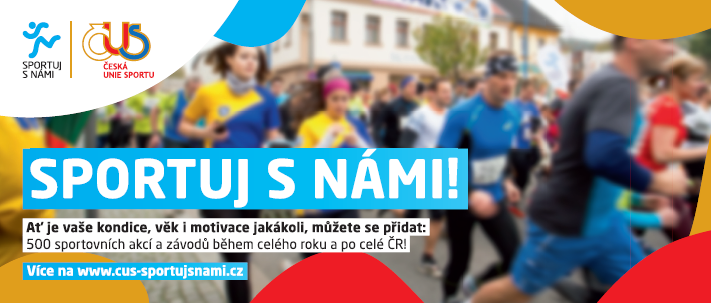 